附件：“报备行程”二维码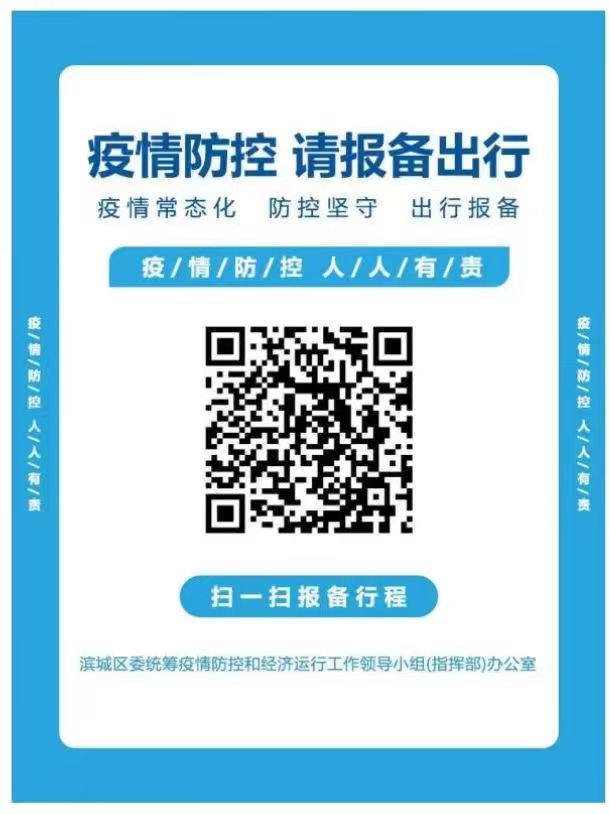 